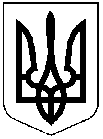 ДНІПРОПЕТРОВСЬКА РЕГІОНАЛЬНА КОМІСІЯЗ ПИТАНЬ ТЕХНОГЕННО-ЕКОЛОГІЧНОЇ БЕЗПЕКИ 
І НАДЗВИЧАЙНИХ СИТУАЦІЙпросп. Слобожанський, 3, м. Дніпро, 49081 тел. 770 90 39, 742 70 90е-mail:tumnspress@adm.dp.gov.uaПротокол № 43 позачергового засіданняГоловував: голова регіональної комісії з питань техногенно-екологічної безпеки і надзвичайних ситуацій, голова облдержадміністрації Олександр Бондаренко.	Присутні: секретар регіональної комісії з питань техногенно-екологічної безпеки і надзвичайних ситуацій Яна Топтун, члени регіональної комісії з питань техногенно-екологічної безпеки і надзвичайних ситуацій  (за списком) та запрошені (за списком).ПОРЯДОК ДЕННИЙ:I. Запобігання поширенню на території області гострої респіраторної хвороби, спричиненої коронавірусом SARS-CoV-2 (COVID-19).ІІ. Про заходи на період  сезонного підйому захворюваності на грип та гострі респіраторні захворювання на тлі пандемії гострої респіраторної хвороби, спричиненої коронавірусом SARS-CoV-2 (COVID-19)ІІІ. Про затвердження переліку закладів охорони здоров’я другої черги для надання медичної допомоги хворим на гостру респіраторну хворобу COVID-19, спричинену коронавірусом SARS-CoV-2I. Запобігання поширенню на території області гострої респіраторної хвороби, спричиненої коронавірусом SARS-CoV-2 (COVID-19).СЛУХАЛИ: про дотримання протиепідемічних заходів, встановлених постановою Кабінету Міністрів України від 22 липня 2020 року № 641 “Про встановлення карантину та запровадження посилених протиепідемічних заходів на території із значним поширенням гострої респіраторної хвороби COVID-19, спричиненої коронавірусом SARS-CoV-2” .ВИСТУПИЛИ:	начальник Головного управління Держпродспоживслужби в Дніпропетровській області ПАРАЩЕНКО В.А.; 	начальник управління транспорту облдержадміністрації ЧЕРКАСОВ В.І.;	начальник управління взаємодії з правоохоронними органами та  оборонної облдержадміністрації ФЕДОРЧУК І.Ю. ВИРІШИЛИ:Забезпечити належний контроль за виконанням постанови Кабінету Міністрів України від 22 липня 2020 року № 641 “Про встановлення карантину та запровадження посилених протиепідемічних заходів на території із значним поширенням гострої респіраторної хвороби COVID-19, спричиненої коронавірусом SARS-CoV-2”, протокольного рішення позачергового засідання регіональної комісії з питань техногенно-екологічної безпеки і надзвичайних ситуацій від 20 липня 2020 року № 41 та приділити особливу увагу дотриманню масочного режиму та наповненості пасажирського транспорту.Термін: на період карантинуІІ. Про заходи на період  сезонного підйому захворюваності на грип та гострі респіраторні захворювання на тлі пандемії гострої респіраторної хвороби, спричиненої коронавірусом SARS-CoV-2 (COVID-19).ВИСТУПИЛИ: директор департаменту охорони здоров’я облдерж-адміністрації СЕРДЮК В.М.ВИРІШИЛИ:2.1. Вжити заходів щодо резервування не менше ніж 30% ліжкового фонду закладів охорони здоров’я для надання медичної допомоги хворим на  грип та гострі респіраторні захворювання.2.2. Опрацювати питання щодо організації надання медичної допомоги таким хворим вдома, в тому числі і мобільними медичними бригадами.Термін: до 20 серпня 2020 рокуІІІ. Про затвердження переліку закладів охорони здоров’я другої черги для надання медичної допомоги хворим на гостру респіраторну хворобу COVID-19, спричинену коронавірусом SARS-CoV-2.ВИСТУПИЛИ: директор департаменту охорони здоров'я облдерж-адміністрацій СЕРДЮК В.М.ВИРІШИЛИ:3.1. Затвердити перелік закладів охорони здоров’я другої черги для надання медичної допомоги хворим на гостру респіраторну хворобу COVID-19, спричинену коронавірусом SARS-CoV-2, у Дніпропетровській області.Координацію роботи щодо виконання протокольних рішень             покласти на заступників голови облдержадміністрації згідно з розподілом функціональних повноважень, контроль залишаю за собою.Голова регіональної комісії				          Олександр БОНДАРЕНКОСекретар регіональної комісії			          Яна ТОПТУНм. Дніпро 14 серпня 2020 року1.ФЕДОРЧУК І.Ю.ЧЕРКАСОВУ В.І.ЩАДИЛУ А.А.ПАРАЩЕНКУ В.А.МІСЬКИМ ГОЛОВАМ ГОЛОВАМ РАЙДЕРЖАДМІНІСТРАЦІЙ ГОЛОВАМ ОБ’ЄДНАНИХ ТЕРИТОРІАЛЬНИХ ГРОМАД КЕРІВНИКАМ ПІДПРИЄМСТВ, УСТАНОВ ТА ОРГАНІЗАЦІЙ УСІХ ФОРМ ВЛАСНОСТІ1.СЕРДЮКУ В.М.МІСЬКИМ ГОЛОВАМГОЛОВАМ РАЙДЕРЖАДМІНІСТРАЦІЙГОЛОВАМ ОБ’ЄДНАНИХ ТЕРИТОРІАЛЬНИХ ГРОМАД